Publicado en Málaga el 12/09/2023 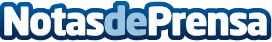 MálagaSEM, agencia de marketing digital, habla de los negocios más prósperos en la Costa del Sol desde la pandemiaLa pandemia pasó factura al sector empresarial de nuestro país, especialmente en zonas turísticas como la Costa del Sol malagueña, que se resintió especialmente. Sin embargo, desde entonces, muchos son los sectores que se han reinventado y a día de hoy, solo unos años después, están en pleno augeDatos de contacto:Rubén SantaellaMálagaSEM951562099Nota de prensa publicada en: https://www.notasdeprensa.es/malagasem-agencia-de-marketing-digital-habla_1 Categorias: Marketing Andalucia Emprendedores Innovación Tecnológica http://www.notasdeprensa.es